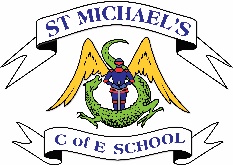 RE Progression of Skills EYFS and KS1RE Progression of Skills EYFS and KS1RE Progression of Skills EYFS and KS1RE Progression of Skills EYFS and KS1This document has been designed to show how we will cover all of the RE elements as set out in The Understanding Christianity and Agreed Syllabus documentation. Please refer to the School’s long term plan, assessment documents and lesson planning (provided by RE Today for other faiths).This document has been designed to show how we will cover all of the RE elements as set out in The Understanding Christianity and Agreed Syllabus documentation. Please refer to the School’s long term plan, assessment documents and lesson planning (provided by RE Today for other faiths).This document has been designed to show how we will cover all of the RE elements as set out in The Understanding Christianity and Agreed Syllabus documentation. Please refer to the School’s long term plan, assessment documents and lesson planning (provided by RE Today for other faiths).This document has been designed to show how we will cover all of the RE elements as set out in The Understanding Christianity and Agreed Syllabus documentation. Please refer to the School’s long term plan, assessment documents and lesson planning (provided by RE Today for other faiths).EYFS Area of Learning  F1 – Why is the word ‘God’ So imporatnat to Christians?F2 – Why is Christmas special for Christains?F3 – Why is Easter special for Christians?F4 – Being special : Where do we belong?F5 -  Which places are special and why?F6 -  Which stories are special and why?EYFS Area of Learning  F1 – Why is the word ‘God’ So imporatnat to Christians?F2 – Why is Christmas special for Christains?F3 – Why is Easter special for Christians?F4 – Being special : Where do we belong?F5 -  Which places are special and why?F6 -  Which stories are special and why?KS1 Areas of studyGodCreationIncarnationGospelSalvationMuslimsJewsSacred placesWorld and Others BelongingKS1 Areas of studyGodCreationIncarnationGospelSalvationMuslimsJewsSacred placesWorld and Others BelongingKS1 Areas of studyGodCreationIncarnationGospelSalvationMuslimsJewsSacred placesWorld and Others BelongingReceptionF1 – Why is the word ‘God’ So important to Christians?Retell storiesF2 – Why is Christmas special for Christains?Begin to recognise the word ‘incarnation’ as describing the belief
Retell religious stories, making
connections with personal
experiences.F3 – Why is Easter special for Christians?Recognise and retell stories connected with celebration of Easter
Say why Easter is a special time for ChristiansF4 – Being special : Where do we belong?Retell religious stories making
connections with personal experiencesF5 -  Which places are special and why? Begin to recognise that for Christians, Muslims or Jews, these special things link to beliefs about GodF6 -  Which stories are special and why?Talk about some religious stories
Recognise some religious words, e.g. about God



 DONEReceptionF1 – Why is the word ‘God’ So important to Christians?Retell storiesF2 – Why is Christmas special for Christains?Begin to recognise the word ‘incarnation’ as describing the belief
Retell religious stories, making
connections with personal
experiences.F3 – Why is Easter special for Christians?Recognise and retell stories connected with celebration of Easter
Say why Easter is a special time for ChristiansF4 – Being special : Where do we belong?Retell religious stories making
connections with personal experiencesF5 -  Which places are special and why? Begin to recognise that for Christians, Muslims or Jews, these special things link to beliefs about GodF6 -  Which stories are special and why?Talk about some religious stories
Recognise some religious words, e.g. about God



 DONEMake sense of belief:Identify core beliefs and concepts studied and give a simple description of what they meanGive examples of how stories show what people believe (e.g. the meaning behind a festival)Give clear, simple accounts of what stories and other texts mean to believers.Year 11.1 – God Identify types of stories Give clear, simple accounts of what the stories mean to Christians 1.3 – IncarnationGive a clear, simple account of a Gospel storyRecognise that stories of Jesus’ life come from the Gospels.1.7  – JewsRecognise the importance of the words of a Jewish prayerRe-tell some stories from Jewish celebrations Give examples of how the stories are used in celebrations 1.9 – World and OthersIdentify a story or text that says something about each person being unique and valuableGive an example of a key belief Can look at Genesis from two faith perspectives (Christians and Jews)1.10 - BelongingRecognise that loving others is important in lots of communities.Say simply what religious leader taught about loving other people. DONEYear 21.2 – CreationRetell the story of creation Recognise that ‘Creation’ is the beginning of the ‘big story’ of the Bible.Say what the story tells Christians about God, Creation and the world. 1.4 - GospelTell stories from the Bible Give clear, simple accounts of what Bible texts mean to Christians.Recognise that Jesus gives instructions to people about how to behave.1.5 - Salvation Recognise that Incarnation and Salvation are part of a ‘big story’ of the Bible.Tell stories of Holy Week and Easter from the Bible and recognise a links1.6 - MuslimsRecognise the words of the Shahadah and that it is very important for MuslimsIdentify some of the key Muslim beliefs about God Give examples of how stories about the Prophet show what Muslims believe about Muhammad.1.8 CK4RE - What makes some people and places in Cornwall sacred?Recognise that there are special people and places in Cornwall Identify at least three sacred/holy places in Cornwall Re-tell a story about a Cornish Saint DONEF1 – Why is the word ‘God’ So imporatnat to Christians?Say how and when Christians like to
thank their CreatorF2 – Why is Christmas special for Christains?Recall simply what happens at a
traditional Christian festival (Christmas)F3 – Why is Easter special for Christians?Recognise some symbols Christians
use during Holy Week, e.g. palm leaves, cross, eggs, etc., and make connections with signs of new life in natureTalk about some ways Christians remember these stories at Easter.F4 – Being special : Where do we belong?Recall simply what happens at a
traditional Christian infant baptism and dedicationF5 -  Which places are special and why?Recognise that some religious people have places which have special meaning for them
Talk about the things that are special and valued in a place of worshipF6 -  Which stories are special and why?Identify a sacred text e.g. Bible, Torah
Talk about some of the things these stories teach believers 	DONEF1 – Why is the word ‘God’ So imporatnat to Christians?Say how and when Christians like to
thank their CreatorF2 – Why is Christmas special for Christains?Recall simply what happens at a
traditional Christian festival (Christmas)F3 – Why is Easter special for Christians?Recognise some symbols Christians
use during Holy Week, e.g. palm leaves, cross, eggs, etc., and make connections with signs of new life in natureTalk about some ways Christians remember these stories at Easter.F4 – Being special : Where do we belong?Recall simply what happens at a
traditional Christian infant baptism and dedicationF5 -  Which places are special and why?Recognise that some religious people have places which have special meaning for them
Talk about the things that are special and valued in a place of worshipF6 -  Which stories are special and why?Identify a sacred text e.g. Bible, Torah
Talk about some of the things these stories teach believers 	DONEUnderstand the impact:Give examples of how people use stories, texts and teachings to guide their beliefs and actionsGive examples of ways in which believers put their beliefs into practice1.1 – God Give examples of a way in which Christians show their belief Give an example of how Christians put their beliefs into practice1.3 – IncarnationGive examples of ways in which Christians use the story of the nativity to guide their beliefs and actions at Christmas.1.7  – JewsGive examples of how Jewish people celebrate special times Make links between Jewish ideas of God found in the storiesGive an example of how some Jewish people might remember God in different ways 1.9 – World and Others Give an example of how people show that they care for othersGive examples of how Christians and Jews can show care for the natural earthSay why Christians and Jews might look after the natural world.1.10 - BelongingGive an account of what happens at a traditional Christian and Jewish or Muslim welcome ceremonyIdentify at least two ways people show they love each other and belong to each other when they get marriedDONE1.2 – CreationGive examples of what Christians do to say thank you to God for Creation.1.4 - GospelGive examples of ways in which Christians follow the teachings studied about forgiveness and peace, and bringing good news to the friendless.Give at least two examples of how Christians put these beliefs into practice in the Church community and their own lives 1.5 - SalvationGive examples of how Christians show their beliefs about Jesus’ death and resurrection in church worship at Easter. 1.6 - MuslimsGive examples of how Muslims use the Shahadah to show what matters to themGive examples of how Muslims use stories about the Prophet to guide their beliefs and actions Give examples of how Muslims put their beliefs about prayer into action.1.8 CK4RE - What makes some people and places in Cornwall sacred?Give examples of stories, objects and symbols used in churches,which show what people believeTalk about why some people and places are considered to be sacredin Cornwall and how communities celebrate thisDONEF1 – Why is the word ‘God’ So imporatnat to Christians? TTalk about things they find interesting,
puzzling or wonderful and also about
their own experiences and feelings
about the worldTalk about what people do to mess
up the world and what they do to look
after it. Think about the wonders of the natural
world, expressing ideas and feelingsF2 – Why is Christmas special for Christains?Retell religious stories, making
connections with personal
experiences.Talk about people who are special
to them
Say what makes their family and
friends special to themF3 – Why is Easter special for Christians?Talk about ideas of new life in nature
Recognise some symbols Christians
use during Holy Week, e.g. palm leaves, cross, eggs, etc., and make connections with signs of new life in natureF4 – Being special : Where do we belong?Retell religious stories making
connections with personal experiencesShare and record occasions when
things have happened in their lives
that made them feel specialF5 -  Which places are special and why?Talk about somewhere that is special to themselves, saying why Get to know and use appropriate
words to talk about their thoughts and feelings when visiting a church
Express a personal response to the
natural world.F6 -  Which stories are special and why?Identify some of their own feelings in the stories they hearF1 – Why is the word ‘God’ So imporatnat to Christians? TTalk about things they find interesting,
puzzling or wonderful and also about
their own experiences and feelings
about the worldTalk about what people do to mess
up the world and what they do to look
after it. Think about the wonders of the natural
world, expressing ideas and feelingsF2 – Why is Christmas special for Christains?Retell religious stories, making
connections with personal
experiences.Talk about people who are special
to them
Say what makes their family and
friends special to themF3 – Why is Easter special for Christians?Talk about ideas of new life in nature
Recognise some symbols Christians
use during Holy Week, e.g. palm leaves, cross, eggs, etc., and make connections with signs of new life in natureF4 – Being special : Where do we belong?Retell religious stories making
connections with personal experiencesShare and record occasions when
things have happened in their lives
that made them feel specialF5 -  Which places are special and why?Talk about somewhere that is special to themselves, saying why Get to know and use appropriate
words to talk about their thoughts and feelings when visiting a church
Express a personal response to the
natural world.F6 -  Which stories are special and why?Identify some of their own feelings in the stories they hearMake connections:Think, talk and ask questions about whether the ideas they have been studying, have something to say to them.Give a good reason for the views they have and the connections they make.1.1 – God Think, talk and ask questions about whether they can learn anything from a story for themselves, exploring different ideasGive a reason for the ideas they have1.3 – IncarnationDecide what they personally have to be thankful for, giving a reason for their ideasThink, talk and ask questions about Christmas for people who are Christians and for people who are not.1.7  – JewsTalk about what they think is good about reflecting, thanking, praising and remembering for Jewish peopleGive a good reason for their ideas about whether reflecting, thanking, praising and remembering have something to say to them too.1.9 – World and Others Think, talk and ask questions about what difference believing in God makes to how people treat each other and the natural worldGive good reasons why everyone (religious and non-religious) should care for others and look after the natural world.1.10 - BelongingGive examples of ways in which people express their identity Talk about what they think is good about being in a communityDONE1.2 – CreationThink, talk and ask questions about living in an amazing worldGive a reason for the ideas they have and the connections they make between the Christian/Jewish Creation story and the world they live in.1.4 - GospelThink, talk and ask questions about whether Jesus’ ‘good news’ is only good news for Christians, or if there are things for anyone to learn about how to live, giving a good reason for their ideas.- SalvationThink, talk and ask questions about whether the story of Easter only has something to say to Christians, or if it has anything to say to pupils about sadness, hope or heaven, exploring different ideas and giving a good reason for their ideas.1.6 - MuslimsThink, talk about and ask questions about Muslim beliefs and ways of livingTalk about what they think is good for Muslims about prayer, respect, celebration and self-control, giving a good reason for their ideasGive a good reason for their ideas about whether prayer, respect, celebration and self-control have something to say to them too.1.8 CK4RE - What makes some people and places in Cornwall sacred?Think, talk and ask good questions about what happens at a sacredplace saying what they think about these questions, giving goodreasons for their ideasTalk about what makes some places special to people in Cornwalland what the difference is between some sacred placesDONE